INDICAÇÃO Nº 75/2016Sugere ao Poder Executivo Municipal que proceda a roçagem e limpeza da área localizado na Rua Armando Sales de Oliveira, no bairro Jardim América fotos em anexo.Excelentíssimo Senhor Prefeito Municipal, Nos termos do Art. 108 do Regimento Interno desta Casa de Leis, dirijo-me a Vossa Excelência para sugerir que, por intermédio do Setor competente, proceder a roçagem e limpeza da área localizado na Rua Armando Sales de Oliveira, no bairro Jardim América fotos em anexo.Justificativa:Este vereador foi procurado por munícipes questionando sobre a altura dos matos, na mencionada área, colocando em riscos os munícipes que residem e transitam nessa localidade. Além do que, consoante ao que demonstra nas fotos, é indispensável a urgente manutenção do local. Dessa forma, não podendo mais perdurar essa situação, mister se faz uma ação da Prefeitura, a fim de que, se resolva tal impasse no mais breve. Plenário “Dr. Tancredo Neves”, em 8 de janeiro de 2016.Emerson Luis Grippe“Bebeto”-Vereador-Anexo:
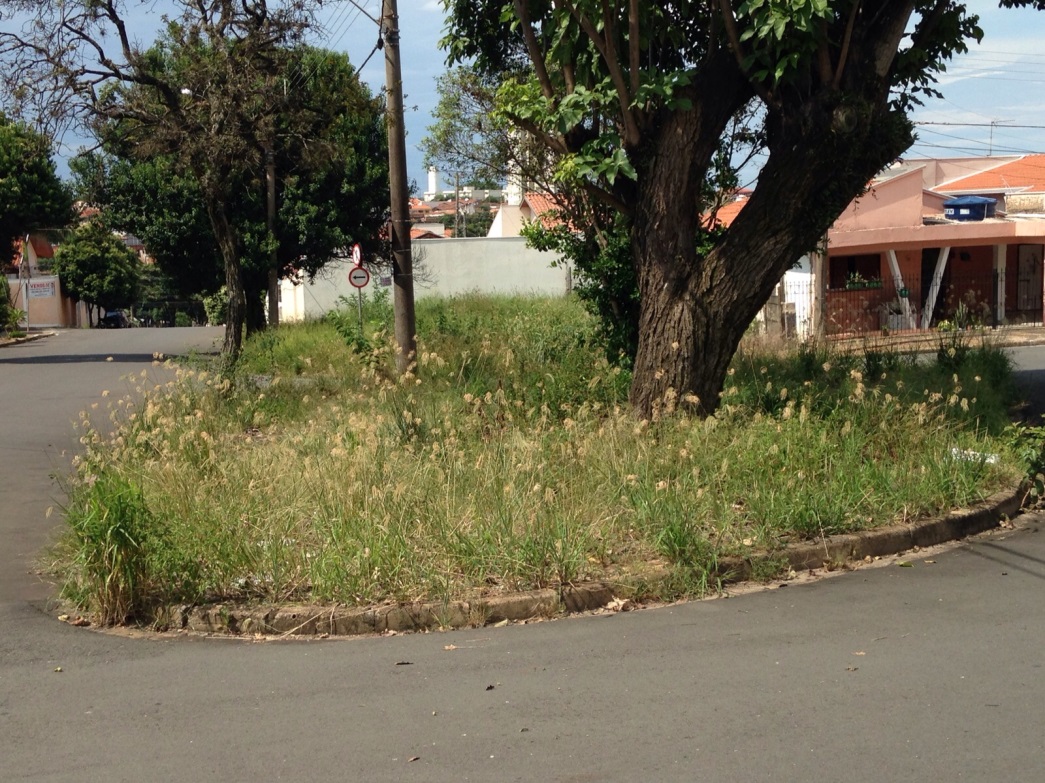 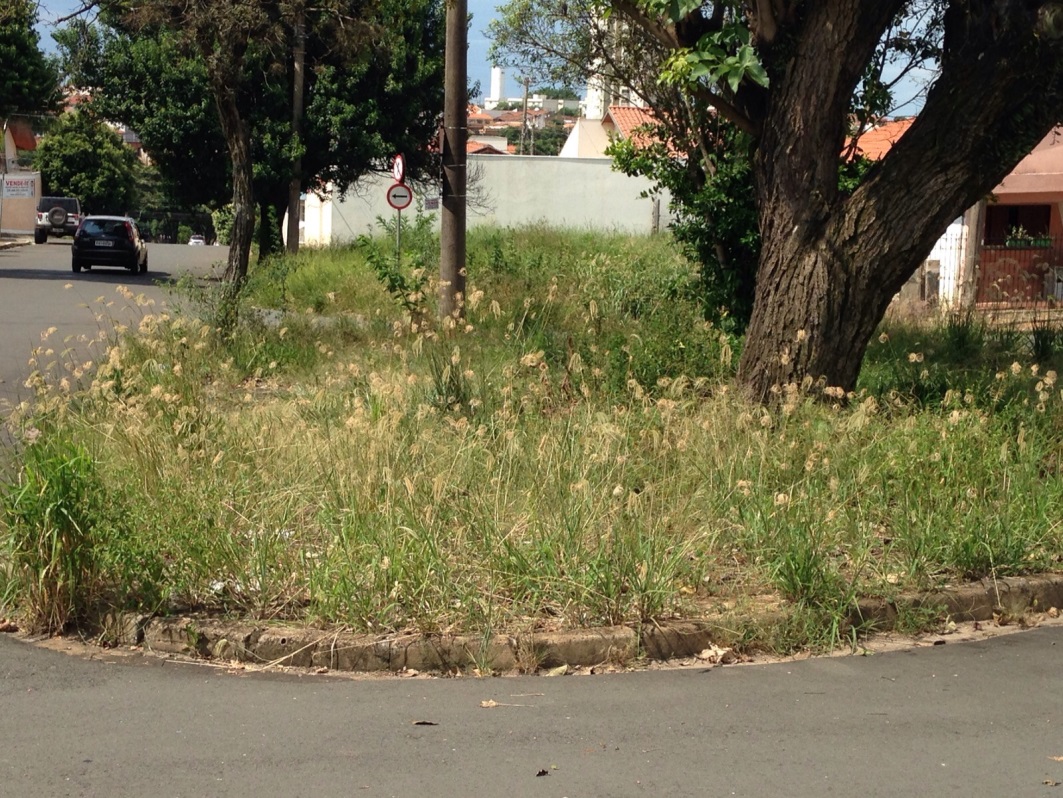 